Auszahlungsformular für ElternmentorenAuftragsnummerAn dasLandratsamt HeilbronnSachgebiet 51.5Lerchenstraße 4074072 HeilbronnAuszahlung für die Elternmentorin/den Elternmentor:(bitte Name eintragen)____________________________________________Am in der Zeit von biswar ich für__________________________________ (Name der Schule/Kindertageseinrichtung) in______________________ (Ort) als Elternmentor/in tätig_(bei späterem Gesprächsbeginn als vereinbart werden Wartezeiten auch bezahlt).Das Gespräch fand in deutscher und_____________________ Sprache statt.Es handelte sich um ein/einen:ElterngesprächElternabendEinstufungstestTerminerinnerung / Kurzinformation per Telefon (5 € pauschal)sonstigesIch bin gefahren mitdem PKWkm (Wohnort-Einsatzort-Wohnort)km (Wohnort-Einsatzort-Wohnort)dem Fahrradöffentlichen Verkehrsmitteln (Nachweis beifügen)Mit meiner Unterschrift bestätige ich die Richtigkeit der Angaben.Datum, Unterschrift Elternmentor/inDatum, Unterschrift Institution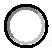 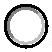 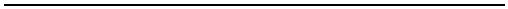 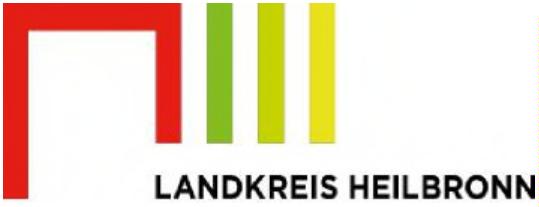 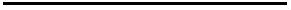 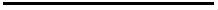 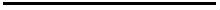 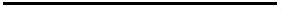 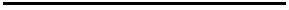 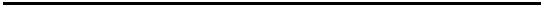 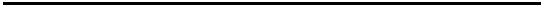 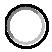 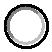 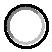 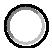 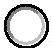 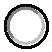 